    
COLEGIO TECNOLÓGICO PULMAHUE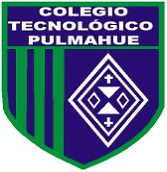 GUÍA DE TRABAJONOMBRE__________________________________________________FECHA_____________CURSO 1°    HABILIDADES A EVALUAR:Utilizar operatoria matemática básica en el balance de reacciones químicasBalancear reacciones químicasAnalizar reacciones químicas con respecto a la ley de conservación de la materiaINSTRUCCIONES:Lea atentamente la información entregada y en base a ella, responda los ejercicios planteados.La guía puede ser impresa, realizada en el cuaderno o en wordÍTEM I: Analiza las siguientes reacciones químicas e indica si están balanceadas o no, en caso de que la reacción no esté balanceada realiza el balance de éstas. *Recuerda que cada persona puede realizar el balance de manera diferente, lo importante es indicar el desarrollo del ejercicio y llegar al resultado final correcto. ¡Éxito en la guía!**Siempre puedes apoyarte en las clases enviadas al correo y en los kahoots realizados para poder resolver la guíaReacción originalReacción balanceadaNaOH + H2SO4 → Na2SO4 + H2O¿La ecuación está balanceada?¿La ecuación está balanceada?Si no es así, balancéala:Si no es así, balancéala:NH3 + CO2 → N2H4CO + H2O¿La ecuación está balanceada?¿La ecuación está balanceada?Si no es así, balancéala:Si no es así, balancéala:Al + Fe2O3 → Al2O3 + Fe¿La ecuación está balanceada?¿La ecuación está balanceada?Si no es así, balancéala:Si no es así, balancéala:C4H10 + O2 → CO + H2O¿La ecuación está balanceada?¿La ecuación está balanceada?Si no es así, balancéala:Si no es así, balancéala:N2 + H2 → NH3¿La ecuación está balanceada?¿La ecuación está balanceada?Si no es así, balancéala:Si no es así, balancéala:P4O10 + H2O → H3PO4¿La ecuación está balanceada?¿La ecuación está balanceada?Si no es así, balancéala:Si no es así, balancéala:S + HNO3 → H2SO4 + NO2 + H2O¿La ecuación está balanceada?¿La ecuación está balanceada?Si no es así, balancéala:Si no es así, balancéala:NH3 + CuO → Cu + N2 + H2O¿La ecuación está balanceada?¿La ecuación está balanceada?Si no es así, balancéala:Si no es así, balancéala:Be2C + H2O → BeO2H2 + CH4¿La ecuación está balanceada?¿La ecuación está balanceada?Si no es así, balancéala:Si no es así, balancéala: